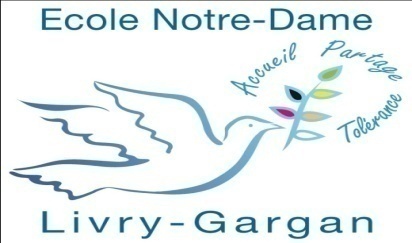   	 OGEC        01.43.30.19.92      01.45.09.15.71                                        E-mail : ndlivryprimaire@gmail.com	 	Projet Pastoral de l’école Notre-DameEtablissement d’enseignement Privé Catholique« Eveiller  à la lumière de l’Evangile »L’école Notre-Dame est une école sous tutelle Diocésaine qui accueille 220 élèves de la Petite Section de Maternelle jusqu’au CM2.C’est une école à dimension humaine où règne un climat propice à l’épanouissement de tous. Notre école est un lieu d’accueil, animée par un projet éducatif, nourrit par l’évangile  dans le respect des croyances de chacun: apprentissages, responsabilités, autonomie.Notre communauté éducative :Elle est composée d’une communauté de partenaires, acteurs de leurs choix, de leur Foi, de leur avenir : enseignants, parents, enfants, Apel, Ogec.Ensemble, nous mettons tout en œuvre pour que :Chaque enfant soit respecté, apprenne à se respecter, à respecter les autres, à travers les paroles, les gestes, la tenue, l’attitude et qu’il sache respecter ce qui est mis à sa disposition.En tenant compte des différences intellectuelles, physiques, sociales, spirituelles et des particularités de chacun, chaque enfant progresse au niveau scolaire, il se construit en tant qu’Etre en devenir, il s’épanouit.Cette communauté éducative propose aux élèves une éducation aux valeurs et aux attitudes qui doivent leur permettre de régler les conflits de manière pacifique et dans le respect de la dignité humaine. Les élèves y grandissent comme des personnes capables de s’ouvrir toujours plus aux autres, à la réalité du monde, à Dieu et au service universel. Elle se veut un lieu privilégié pour la formation au sens de l’éthique personnelle et communautaire, au dialogue, à la coopération, et au partage des différences.Une école catholique est un lieu où :On propose la parle de Jésus Christ à tous, dans le respect des croyances de chacun,On crée un climat de fraternité, d’accueil et de partage, d’aide et de soutien,On témoigne de l’Amour de Dieu,On se réunit pour fêter et célébrer,On fait vivre des enfants acteurs de leur Foi, qui accueillent les nouveaux, respectent l’autre en acceptant ses différences et en l’écoutant (médiation), On apprend à se pardonner mutuellement en se reconnaissant « instrument de la recherche de la Paix ».Nos convictions : Nous croyons avoir la vocation à permettre l’accueil de tous, sans préventions liées à l’origine sociale, géographique ou religieuse. Nous désirons rencontrer chaque jeune au point où il en est, en l’accompagnant dans son évolution propre.Nous croyons que chaque être est unique et doit devenir une personne, c’est-à-dire un être en relation avec lui-même, avec les autres et avec le monde.Ainsi, l’école Notre-Dame privilégie 3 axes : Vivre l’Evangile, Annoncer, Célébrer, de la façon suivante : l’accueil fraternel des élèves et de leurs familles.proposer des pédagogies différenciées pour permettre aux jeunes de progresser à leur rythme.proposer une évaluation des compétences qui prenne en compte les capacités et les talents des élèves.En respectant et en ayant un regard bienveillant les uns envers les autres, enfants comme adultes.En découvrant la présence du fait religieux dans les cultures et son inscription dans notre société française, laïque, afin de mieux comprendre le monde dans lequel les élèves évoluent.En proposant des démarches éducatives, pédagogiques et spirituelles à chaque jeune permettant le développement de sa vie intérieure dans les activités scolaires et extra-scolaires (projets).Enfin, une école qui annonce à tous la relation au Christ qui la fonde, par le témoignage de vie et l’invitation à participer à des temps liturgiques (première annonce).Foi, Enfants, Enseignants, Parents, Apel, Ogec six pôles essentiels pour une école catholique où chacun, conscient de son rôle, s’implique dans la vie de tous les jours.Des enfants, acteurs de leur Foi, de leur Culture, de leur Avenir.Des parents dynamiques, impliqués dans la vie de l’école, initiateurs de plusieurs manifestations dans l’année,Des enseignants, ouverts et investis dans leur métier au sein d’une école catholique d’enseignement.Une Association de Parents d’Elèves dynamique et au service de tous,Un Ogec qui gère l’administration et les finances de l’école en restant à l’écoute des besoins de chaque famille.Dès la Petite Section de Maternelle, Moyenne Section ou Grande Section, les enfants partagent de petits moments d’écoute sur la vie de Jésus, un chant, une prière, un coloriage et peuvent également s’exprimer lors de débats oraux : comment se faire pardonner ? Comment partager ? Qu’est-ce qu’une famille ? Qu’est-ce que l’amour ? L’amitié ?.Des temps forts sont consacrés à des projets communs sur le thème de la citoyenneté et de l’environnement.En Cp Ce1 : Eveil à la foi durant lequel les enfants se familiarisent avec les grandes figures et les grands moments de la vie de Jésus, ainsi qu’avec les 3 religions monothéistes. Des temps forts sont consacrés à des projets communs sur des thèmes divers et variés.En CE2, CM1, CM2 : Eveil religieux en lien avec la vie quotidienne, durant lequel les enfants sont amenés à réfléchir sur des passages de la bible ou des oeuvres picturales. Chaque enfant est amené à se poser la question : « Comment la religion peut me guider dans mes actions de tous les jours? » Ceci permet de s'approprier un héritage culturel par la découverte de nos racines chrétiennes et de l'histoire des religions en mettant en valeur les temps forts de la vie de l'église en se basant sur le calendrier et les fêtes liturgiques (Toussaint, Avent, Noël, Carême, Pâques, Pentecôte...). Des célébrations sont proposées et préparées par les enfants et les enseignants	: une bénédiction à chaque rentrée scolaire, une célébration à Pâques et une célébration à Noël.Enfin, le message évangélique se vit également dans les actions proposées tout le long de l'année :   –   l'avent : actions d'efforts envers les autres, action « Les anges gardiens » le carême : repas « Bol de riz » au bénéfice d’une association   –  dons au bénéfice de la Guinée par l’intermédiaire de l’association « Un livre pour          tous ».banque alimentaire au profit de la Croix Rouge ou du Secours Catholique..Vente de livres au profit des associations « L’Envol » et « Hôpitaux de Paris – Service des enfants malades »Que désirons-nous ? Nos priorités :L’épanouissement de tousL'école libre implique pour les parents de choisir l'école de leurs enfants en fonction d'enseignement qui y est dispensé.L'école catholique exige de tous, quelles que soient les origines culturelles et les croyances le respect des valeurs morales indispensables à la vie en société ainsi que la tolérance vis-à-vis de chacun cela suppose une relation de confiance entre tous les membres de la communauté éducative. Afin que chaque enfant s’épanouisse en tant qu’élève nous veillons à : Prendre en compte chaque enfant dans ses particularités quelles que soient ses difficultés,Proposer des projets pédagogiques motivants,Instaurer un climat de confiance où chacun peut s'exprimer,Vivre ensemble dans le respect de l'autre et dans la paix.L’école Notre Dame est une école « familiale ». À ce titre, elle veille à la reconnaissance et l’épanouissement de chacun dans un cadre sécurisant et bienveillant. On peut souligner l’importance de la relation de confiance indispensable entre les partenaires de la communauté éducative : parents, enseignants, personnels, intervenants, membres de l’Apel et de l’Ogec pour permettre aux élèves de s’épanouir et d’apprendre dans leur école en toute sérénité.